IOS and mac - Voiceover Gesture & Keyboard ShortcutsVoiceover shortcuts often use the “voiceover key” this can be changed to suit preference but by default it is a combined pressing of command and option (Ctrl + Alt). in this table the voiceover key combination will be written as VO.GeneralGeneral continuedNavigationQuick Navigation – Keyboard ShortcutsQuick Navigation for Internet Browsing(Turn on Quick Nav (VO-Q), then press keys on the keyboard to navigate to specific types such as headings or links. To move to previous item, hold the Shift key as you press a key for the item type)ReadingRotor ControlsThe Voiceover "rotor" feature helps users to do some frequently performed navigation actions quickly and easily.  The rotor is ever present when using IOS touch screens. With keyboard controls, open the rotor by pressing VO + U, then use the Left Arrow and Right Arrow keys to choose specific items such as Links, Headings, Tables etc.Then use the Up Arrow and Down Arrow to select a particular element and Enter to activate it. Escape exits the rotor.EditingEditing continuedIndexMost keyboard shortcuts use a combination of keys to achieve the task.  In each table we have included the keyboard shortcuts for the most relevant keyboard layout. Below is an index of the alternative keys between Apple and windows keyboards.End of documentActionGestureKeyboard ShortcutAccessibility Shortcut Triple-Click Home (or other assigned shortcut - double or triple back tap)VO + H + H + HGo to home screenPress home button (swipe up from bottom if no home button)Ctrl + HStart /stop current action (press play, answer calls)Two finger double tapVO + - (minus sign)ActionGestureKeyboardShortcutTurn speech on/off VoiceoverThree finger double tapVO + STurn Screen curtain on/offThree finger triple tapVO + Shift + SItem chooserTwo finger triple tapVO + IApp switcher Double click home button long swipe up from bottom of screen for devices without home buttonCommand + Tab or Shift TabActionGestureKeyboard ShortcutSelect itemOne finger tapN/AActivate ItemDouble Tap or Split TapVO + SpacebarMove to next itemone finger Swipe rightVO + right arrowMove to previous itemOne finger swipe leftVO + left arrowMove to next page Three fingers swipe rightOption + right arrowMove to previous pageThree fingers swipe left Option + left arrowSroll up (menu or page)Three finger swipe downOption + down arrowScroll down (menu or page)Three finger swipe upOption + up arrowMove to first item on screen Four finger single tap, (top of screen)Ctrl + up arrowMove to last item on screenFour finger single tap (bottom of screen)Ctrl + down arrowActionKeyboard ShortcutTurn Quick Nav on or offLeft arrow – Right arrowSelect the next or previous itemRight arrow or left arrowSelect the next or previous itemSpecified by rotorUp arrow and down arrowSelect the first or last itemControl + up arrow or Control + down arrowTap an itemUp arrow - down arrowScroll up, down, left, or rightOption-Up Arrow, Option-Down Arrow, Option-Left Arrow, or Option-Right ArrowAdjust rotorUp arrow- left arrow or Up arrow- right arrowActionKeyboard shortcutHeadingHLinkLText FieldRButtonBForm controlCImageITableTStatic TextSARIA landmarkWListXItem of the same typeMLevel 1 to Level 61 to 6CommandGestureKeyboardShortcutRead whole screen from topTwo finger swipe upVO + BRead from selected itemTwo finger swipe downVO + APause/continue speachTwo finger single tapControlRead paragraphN/AVO + PRead sentenceN/AVO + SRead word N/AVO + WCommandGestureKeyboardShortcutActivate/navigate rotorTwo finger rotateVO + U + left or right arrowChange rotor function settingOne finger swipe up/downUp/down arrowCommandGestureKeyboardShortcutSelect item (long press)One finger double tap and holdVO + Shift +MicChange labelTwo finger double tap and holdVO + /Copy spoken textThree finger quadruple tapVO + shift + CCommandGestureKeyboardShortcutStart /stop current action (press play, answer calls)Two-Finger Double TapVO + -Quick Navigation On/Off (Keyboard Only Feature)Left Arrow + Right ArrowVoiceOver Help/ turn off VoiceOver HelpN/A
VO + K / EscApple/Mac KeyWindows KeyControlCtrlOption  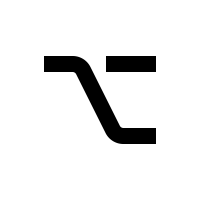 AltCommand (cloverleaf)  ⌘Windows  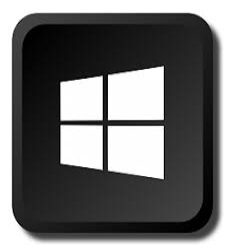 DeleteBackspaceReturnEnterVisibility Scotland is the trading name of GWSSB (formerly Glasgow and West of Scotland Society for the Blind). GWSSB is a company registered in Scotland, limited by guarantee with its registered office at 2 Queen’s Crescent, Glasgow, being a recognised Scottish Charity. Registered number SC116552. Scottish Charity Number SC009738.